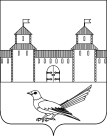 от 08.12.2016 № 2159-пНа основании статьи 81 Бюджетного кодекса Российской Федерации, статей 32, 35, 40 Устава муниципального образования Сорочинский городской округ Оренбургской области, Положения о порядке расходования средств резервного фонда муниципального образования город Сорочинск Оренбургской области, утвержденного постановлением администрации города Сорочинска от 07.10.2014 № 347-п «Об утверждении Положения о порядке расходования средств резервного фонда муниципального образования город Сорочинск Оренбургской области», администрация Сорочинского городского округа Оренбургской области постановляет:1. Выделить администрации Сорочинского городского округа Оренбургской области 30173 (тридцать тысяч сто семьдесят три рубля) на исполнение судебного решения: 1.1. На исполнение судебного решения мирового судьи судебного участка № 1 г. Сорочинска Оренбургской области от 22.08.2016г. вступившего в законную силу 06.12.2016г. – 30173 (тридцать тысяч сто семьдесят три тысячи) рубля в пользу Саталкиной Надежды Юрьевны в счет возмещения расходов на погребение и судебных расходов в виде уплаченной государственной пошлины.2. Денежные средства перечислить на лицевой счет гражданина указанного в пункте 1.1., открытый в кредитной организации.3. Определить источником финансирования средств резервного фонда муниципального образования Сорочинский городской округ Оренбургской области, предусмотренные в бюджете Сорочинского городского округа на 2016 год.4. Поручить организацию исполнения настоящего постановления начальнику Управления финансов администрации Сорочинского городского округа Такмаковой Т.П.5. Установить, что настоящее постановление  вступает в силу со дня его подписания и подлежит официальному опубликованию.6. Контроль за исполнением настоящего постановления оставляю за собой.Глава муниципального образования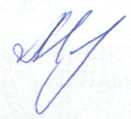 Сорочинский городской округ                                                  Т.П. МелентьеваРазослано: в дело, Управление финансов, контрольно-счетной палате.Администрация Сорочинского городского округа Оренбургской областиП О С Т А Н О В Л Е Н И Е  О выделении средств из резервного фонда